Shakespeare Festival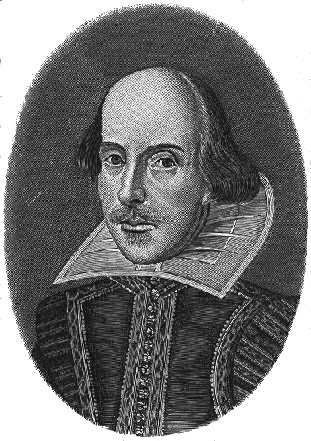 The 33rd Annual Denver Public Schools Shakespeare Festival will be on Friday, April 28, 2017.Students are assigned specific stage times and will perform on The Black Friars Stage.  Please see my website for a list of performances, stage times, and a map of the festival:  http://dgsgiftedandtalented.weebly.com.The Festival opens with ceremonies from Skyline Park, down the 16th St. Mall to Curtis Street to the Denver Performing Arts Complex. Performances last throughout the day on multiple stages and are open and free to the public. The cost of the trip is free. Students are allowed to bring money to purchase snacks, tee shirts, and lunch. Sack lunches will be available from the lunchroom the day of the trip.  Students should also bring a water bottle.  It is also a good idea to wear and bring sunscreen, as we will be outside the entire day. Costumes can get hot so your child should bring a change of clothes if needed.  It may also be cold the day of the festival.  Students should dress according to the weather as the festival will not be rescheduled due to poor weather.  If you plan to attend the festival and ride the school bus with DGS, please plan to meet in the cafeteria at 8:30am.  We will leave school at approximately 9:00am and we will be returning to school around 1:45pm.  Parents and family members are welcome to meet us down at the festival.  Many families come downtown for the day of the festival and spend the remainder of the day after the DGS performances at the festival. If you have any other questions at this time, please email me: Lana_vontersch@denvergreenschool.orgShakespeare FestivalPermission Slip __________________________________________________I give my child, _________________________________ permission to attend the Shakespeare Festival on Friday, April 28, 2017.I understand that my child will ride to the festival on a DPS school bus.   Please make sure that your child arrives to school on time the day of the field trip.  Please send your child to school with their costume on and/or in a backpack.  All lost costumes must be replaced to the DPS costume shop.    Parent/Guardian Name:Parent/Guardian Signature: Cell Number:After the festival, my child will:__________  My child will be picked up at DGS  by 2:00pm__________I will sign my child out at the festival after DGS finishes their performances.__________My child is part of Friday Enrichment at DGS and will go to Enrichment after the festival.